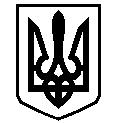 У К Р А Ї Н АВАСИЛІВСЬКА МІСЬКА РАДАЗАПОРІЗЬКОЇ ОБЛАСТІР О З П О Р Я Д Ж Е Н Н Яміського голови24       вересня   2019                                                                                     №   106Про скликання  виконавчого комітету Василівської  міської ради  	Відповідно до ст. 42, 53 Закону України «Про місцеве самоврядування в Україні»Скликати  чергове засідання  виконавчого  комітету Василівської міської ради Запорізької області  27 вересня    2019  року о 13-00 годині  в приміщенні  Василівської міської ради за адресою: м.Василівка, бульвар Центральний, 1.Включити до порядку денного  засідання виконавчого комітету міської ради  питання: Про надання дозволу  на розміщення  зовнішньої реклами ФОП Пода М.А.Доповідає: Карєва Т.О.  – заступник  міського голови з питань діяльності виконавчих органів ради, начальник  відділу економічного розвитку  виконавчого апарату міської ради.Про оприлюднення проекту регуляторного акту «Про затвердження Правил приймання стічних вод до системи централізованого  водовідведення м. Василівка»;Про погодження Державному підприємству «Пологівське лісомисливське господарство» лімітів на спеціальне використання природних ресурсів на території Василівської міської ради; Про надання дозволу на видалення та обрізку дерев в м. Василівка; Про виділення  дров мешканцям м. Василівка.Доповідає: Борисенко Ю.Л. – заступник  міського голови з питань діяльності виконавчих органів ради, начальник відділу комунального господарства та містобудування  виконавчого апарату міської ради. Про затвердження проектно-кошторисної документації на об’єкт «Капітальний ремонт з посилення несучих конструкцій житлового будинку за адресою:  вул. Шевченка 89,                          м. Василівка, Запорізької області»; Про затвердження проектно-кошторисної документації на об’єкт «Капітальний ремонт господарсько-питного водопроводу по пров. Чехова в м. Василівка Запорізької області»;Про затвердження проектно-кошторисної документації на об’єкт «Капітальний ремонт дорожнього покриття по пров. Богдана Хмельницького в м. Василівка Запорізької області».    Доповідає :  Коновалов В.О. – начальник відділу  будівництва та інвестиційного розвитку    виконавчого апарату міської ради. Про надання матеріальної  допомоги;Про затвердження складу адміністративної комісії при виконавчому комітеті Василівської міської ради Запорізької області;Про внесення змін в рішення виконавчого комітету Василівської міської ради від 02 серпня 2016 року № 100 «Про затвердження складу житлової  комісії  Василівської міської ради та її Положення»;Про внесення змін в рішення виконавчого комітету Василівської міської ради від 26 січня 2016 № 10 «Про створення комісії з надання грошової допомоги малозабезпеченим громадянам міста Василівка»;Про внесення змін в рішення виконавчого комітету Василівської міської ради від 24 січня 2017  № 11 «Про постановку на квартирний облік Дметрини А.В.»;Про надання службової квартири КП «Благоустрій-Василівка» Василівської міської ради.Доповідає:  Джуган Н.В. – заступник  міського голови з питань діяльності виконавчих органів ради, начальник відділу з гуманітарних питань  виконавчого апарату міської ради.Про реєстрацію місця проживання фізичної особи.Доповідає: Кривуля В.В. – керуючий справами виконавчого комітету, начальник відділу юридичного забезпечення та організаційної роботи виконавчого апарату міської ради.Про затвердження переліку об’єктів та видів суспільно-корисних оплачуваних робіт в місті Василівка на 2019 рік.Доповідає: Крат Є.О. – провідний спеціаліст-юрист відділу юридичного забезпечення та організаційної роботи виконавчого апарату міської ради.Міський голова                                                                                                Л.М.Цибульняк  